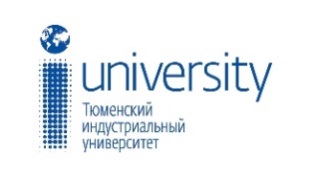 МИНИСТЕРСТВО НАУКИ И ВЫСШЕГО ОБРАЗОВАНИЯ РОССИЙСКОЙ ФЕДЕРАЦИИФЕДЕРАЛЬНОЕ ГОСУДАРСТВЕННОЕ БЮДЖЕТНОЕ ОБРАЗОВАТЕЛЬНОЕ УЧРЕЖДЕНИЕ ВЫСШЕГО ОБРАЗОВАНИЯ«Тюменский индустриальный университет»Международная научно-практическая конференцияАКТУАЛЬНЫЕ ВОПРОСЫ УСТОЙЧИВОГО РАЗВИТИЯ РЕГИОНОВ, ОТРАСЛЕЙ, ПРЕДПРИЯТИЙ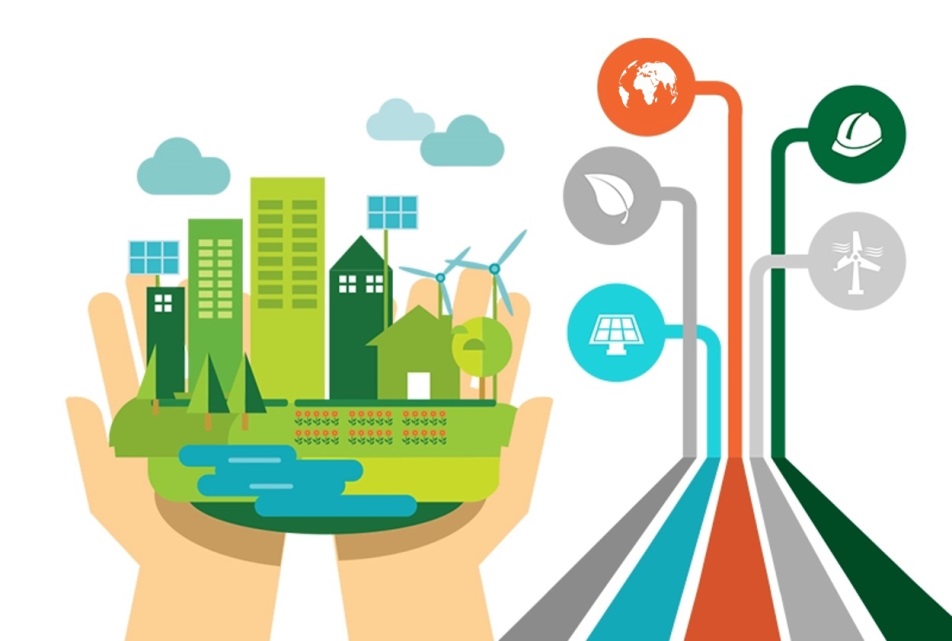 Форма участия: в смешанном формате (очно и/или с использованием систем видеоконференц-связи)СЕКЦИЯ 1Управленческие аспекты устойчивого развития: региональный, отраслевой и корпоративный контурыПредседатель секцииШилова Наталья Николаевна,профессор кафедры менеджмента в отраслях ТЭК,  ИСОУ, ТИУ, доктор экономических наук, профессор Секретарь секцииЯкунина Ольга Геннадьевна, доцент кафедры менеджмента в отраслях топливно-энергетического комплекса, ИСОУ, ТИУ, кандидат экономических наук, доцентПлатформа: BigBBПлатформа: BigBB23 декабря 2022 09:45 AM Екатеринбургhttps://bigbb2.tyuiu.ru/b/73t-ht5-sln-mnv   Аудитория: 1416 (ул. Мельникайте, 70)23 декабря 2022 09:45 AM Екатеринбургhttps://bigbb2.tyuiu.ru/b/73t-ht5-sln-mnv   Аудитория: 1416 (ул. Мельникайте, 70)23 декабря 2022 09:45 AM Екатеринбургhttps://bigbb2.tyuiu.ru/b/73t-ht5-sln-mnv   Аудитория: 1416 (ул. Мельникайте, 70)№ п/пНаименование докладаНаименование докладаФИО докладчика, должностьОрганизация1.Анализ показателей цифрового потенциалатранспортной отрасли в разрезе федеральныхокруговАнализ показателей цифрового потенциалатранспортной отрасли в разрезе федеральныхокруговМихейкина Лилия Анатольевна, доцентФГБОУ ВО «Российский экономический университет им. Г.В. Плеханова»2.Анализ нормативно-правовой базы цифровизации регионов РФАнализ нормативно-правовой базы цифровизации регионов РФВитер Ксения Анатольевна, ассистентФГБОУ ВО «Российский экономический университет имени Г. В. Плеханова»3.Проектная деятельность как стратегический базис развития предприятия в кризисных условияхПроектная деятельность как стратегический базис развития предприятия в кризисных условияхТофан Ангелина Львовна, доцент ГОУ ВПО «Донецкий национальный университет4.Экосистемный подход как инструмент для устойчивого развития регионов, отраслей и бизнесаЭкосистемный подход как инструмент для устойчивого развития регионов, отраслей и бизнесаВасиленко Елизавета Валерьевна. Младший научный сотрудник Институт экономикиУральского отделения РАН5. Эволюция концепции устойчивого развитияЭволюция концепции устойчивого развитияРусак Елена Степановна, доцент  Академия управления при Президенте Республики Беларусь6.Методика и результаты оценки динамики устойчивости системы общественного транспорта ТюмениМетодика и результаты оценки динамики устойчивости системы общественного транспорта ТюмениПетров Артур Игоревич, доцент ФГБОУ ВО «Тюменский индустриальный университет»7.Классификация городов по географическим и природно-климатическим факторам для оценки возможности развития MAASКлассификация городов по географическим и природно-климатическим факторам для оценки возможности развития MAASАнисимов Илья Александрович, доцент ФГБОУ ВО «Тюменский индустриальный университет»8.Устойчивое развитие в эпоху цифровой экономикиУстойчивое развитие в эпоху цифровой экономикиСперанская Нина Ивановна, доцент ФГБОУ ВО «Тюменский индустриальный университет»9.Трансформация деятельности научно-образовательного подразделения управленческого профиля в техническом университетеТрансформация деятельности научно-образовательного подразделения управленческого профиля в техническом университетеПленкина Вера Владимировна, профессор, зав.кафедройФГБОУ ВО «Тюменский индустриальный университет»10.Развитие машиностроения в новых экономических условияхРазвитие машиностроения в новых экономических условияхТонышева Любовь Леонидовна, профессор ФГБОУ ВО «Тюменский индустриальный университет»11.Стабилизация деятельности нефтедобывающего предприятия в условиях ресурсных ограниченийСтабилизация деятельности нефтедобывающего предприятия в условиях ресурсных ограниченийПленкина Марина Владимировна, доцент ФГБОУ ВО «Тюменский индустриальный университет»12.Управление устойчивым развитием цифровой трансформации в регионеУправление устойчивым развитием цифровой трансформации в регионеСалько Мирослава Геннадьевна, доцент ФГБОУ ВО «Тюменский индустриальный университет»13.Оценка пространственных пропорций экономики Тюменской областиОценка пространственных пропорций экономики Тюменской областиКузнецова Наталья Леонидовна, доцент ФГБОУ ВО «Тюменский индустриальный университет»14.Системные контуры управления топливно-энергетическим балансомСистемные контуры управления топливно-энергетическим балансомОсиновская Ирина Владимировна, доцент ФГБОУ ВО «Тюменский индустриальный университет»15.Оценка эффективности функционирования партнерской интеграционной структуры на основе методов экономического моделированияОценка эффективности функционирования партнерской интеграционной структуры на основе методов экономического моделированияФролова Светлана Владимировна, старший преподаватель ФГБОУ ВО «Тюменский индустриальный университет»16.Современные цифровые трансформации управления бизнес-процессами  отраслевого сектораэкономикиСовременные цифровые трансформации управления бизнес-процессами  отраслевого сектораэкономикиДебердиева Надежда Павловна, доцент ФГБОУ ВО «Тюменский индустриальный университет»17.Экспресс-диагностика устойчивости развития предприятияЭкспресс-диагностика устойчивости развития предприятияШилова Наталья Николаевна, профессор ФГБОУ ВО «Тюменский индустриальный университет»18.Современные тренды строительной индустрии в контексте концепции устойчивого развитияСовременные тренды строительной индустрии в контексте концепции устойчивого развитияДебердиева Елена Марсовна, профессор ФГБОУ ВО «Тюменский индустриальный университет»19.Национализация нефтегазового комплекса как основа устойчивости его развитияНационализация нефтегазового комплекса как основа устойчивости его развитияЛенкова Ольга Викторовна, доцент ФГБОУ ВО «Тюменский индустриальный университет»20.Проблемы развития транспортно-логистического обслуживания и экономической интеграции в период новых вызововПроблемы развития транспортно-логистического обслуживания и экономической интеграции в период новых вызововМалютина Татьяна Валентиновна, доцент ФГБОУ ВО «Тюменский индустриальный университет»21.Совершенствование целевого подхода к регулированию развития нефтегазохимических производств в условиях зеленого переходаСовершенствование целевого подхода к регулированию развития нефтегазохимических производств в условиях зеленого переходаВечкасова Марина Вячеславовна, старший преподаватель ФГБОУ ВО «Тюменский индустриальный университет»22.Использование платформенных решений для обеспечения устойчивого развития территорийИспользование платформенных решений для обеспечения устойчивого развития территорийБрагина Эльвира Николаевна, старший преподаватель ФГБОУ ВО «Тюменский индустриальный университет»23.Развитие геофизической отрасли в условиях внешних вызововРазвитие геофизической отрасли в условиях внешних вызововЯкунина Ольга Геннадьевна, доцент ФГБОУ ВО «Тюменский индустриальный университет»Платформа: BigBBПлатформа: BigBB23 декабря 2022 09:45 AM Екатеринбургhttps://bigbb2.tyuiu.ru/b/ara-f0l-xhg-jbeАудитория: 1402 (ул. Мельникайте, 70)23 декабря 2022 09:45 AM Екатеринбургhttps://bigbb2.tyuiu.ru/b/ara-f0l-xhg-jbeАудитория: 1402 (ул. Мельникайте, 70)23 декабря 2022 09:45 AM Екатеринбургhttps://bigbb2.tyuiu.ru/b/ara-f0l-xhg-jbeАудитория: 1402 (ул. Мельникайте, 70)№ п/пНаименование докладаНаименование докладаФИО докладчика, должностьОрганизация1.Угольная промышленность Красноярского края и республики Хакасия, актуальные проблемы и направления устойчивого развитияУгольная промышленность Красноярского края и республики Хакасия, актуальные проблемы и направления устойчивого развитияЕвдокименко Илья Валерьевич, студент ФГБОУ ВО «Хакасский государственный университет им. Н.Ф. Катанова»2.Устойчивое развитие Самарской областиУстойчивое развитие Самарской областиЖугалев Иван Игоревич, магистрант ФГАОУ ВО «Самарский национальный исследовательский университет имени академика С.П. Королева»3.Развитие региональной ESG-стратегии за счет национальных и региональных проектовРазвитие региональной ESG-стратегии за счет национальных и региональных проектовЗатолокин Александр Сергеевич, магистрант ФГБОУ ВО «Тюменский государственный университет»4.Постгород в контексте цифровизации: перспективы достижения статуса устойчивого городаПостгород в контексте цифровизации: перспективы достижения статуса устойчивого городаВинокурова Валерия Михайловна, студент ФГБОУ ВО «Российская академия народного хозяйства и государственной службы при Президенте РФ»5.Устойчивое развитие и современные цифровые технологии. ЦУР 9 «Индустриализация, инновации и инфраструктура»Устойчивое развитие и современные цифровые технологии. ЦУР 9 «Индустриализация, инновации и инфраструктура»Дощатов Антон Александрович, студент ФГБОУ ВО «Уральский государственный юридический университет имени В.Ф. Яковлева»6.Корпоративное управление в контексте ESG-трансформации российских компанийКорпоративное управление в контексте ESG-трансформации российских компанийКозак Каролина Александровна, студентГОУ ВПО «Донецкий национальный университет»6.Корпоративное управление в контексте ESG-трансформации российских компанийКорпоративное управление в контексте ESG-трансформации российских компанийКошеленко Виктория Викторовна, старший преподавательГОУ ВПО «Донецкий национальный университет»7.Развитие машиностроительного комплекса России в условиях экономических санкцийРазвитие машиностроительного комплекса России в условиях экономических санкцийМизинков Глеб Сергеевич, аспирант ФГБОУ ВО «Тюменский индустриальный университет»7.Развитие машиностроительного комплекса России в условиях экономических санкцийРазвитие машиностроительного комплекса России в условиях экономических санкцийТонышева Любовь Леонидовна, профессорФГБОУ ВО «Тюменский индустриальный университет»8.Результаты реализации ESG-повестки в мире и ее влияние на Российскую действительностьРезультаты реализации ESG-повестки в мире и ее влияние на Российскую действительностьРешетникова Алина Станиславовна, студент ФГАОУ ВО «Российский университет дружбы народов»9.Тенденции развития ESG активов на международных финансовых рынкахТенденции развития ESG активов на международных финансовых рынкахЮрина Елизавета Андреевна, студентГОУ ВПО «СГУ им. Н.Г. Чернышевского»10.Взаимосвязь параметров устойчивого развития и человеческого капиталаВзаимосвязь параметров устойчивого развития и человеческого капиталаВакуленко Олеся Сергеевна, студент ФГБОУ ВО «Владимирский государственный университет им. А. Г. и Н. Г. Столетовых»10.Взаимосвязь параметров устойчивого развития и человеческого капиталаВзаимосвязь параметров устойчивого развития и человеческого капиталаГрачев Сергей Александрович, доцент ФГБОУ ВО «Владимирский государственный университет им. А. Г. и Н. Г. Столетовых»11.Использование цифровыхплатформ в системе государственного управленияИспользование цифровыхплатформ в системе государственного управленияГлухова Злата Владимировна, магистрант ФГБОУ ВО «Владивостокский государственный университет»12.Реализация принципов ESG на предприятиях чёрной металлургииРеализация принципов ESG на предприятиях чёрной металлургииГнездилов Артем Эдуардович, студент ФГБОУ ВО «Тюменский индустриальный университет»12.Реализация принципов ESG на предприятиях чёрной металлургииРеализация принципов ESG на предприятиях чёрной металлургииКолесник Елена Андреевна, доцент ФГБОУ ВО «Тюменский индустриальный университет»13.Экологическое инвестирование в РФ: проблемы развития и пути решенияЭкологическое инвестирование в РФ: проблемы развития и пути решенияМахмутова Альбина Зуфаровна, студент ФГБОУ ВО «Уральский государственный экономический университет»13.Экологическое инвестирование в РФ: проблемы развития и пути решенияЭкологическое инвестирование в РФ: проблемы развития и пути решенияГоловизнин Алексей Васильевич, доцент ФГБОУ ВО «Уральский государственный экономический университет»СЕКЦИЯ 2Экономические и социальные аспекты устойчивого развития: макро-, мезо- и микроуровень (при содействии Партийного проекта партии Единая Россия «Зеленая Экономика» в Тюменской области)Председатель секцииКорякина Елена Анатольевна,заведующий кафедрой экономики и организации производства, ИСОУ, ТИУ, кандидат социологических наук, доцент Секретарь секцииШевелева Надежда Павловна, доцент кафедры экономики и организации производства, ИСОУ, ТИУ, кандидат технических наук, доцентПлатформа: BigBBПлатформа: BigBB23 декабря 2022 09:45 AM Екатеринбургhttps://bigbb2.tyuiu.ru/b/pmw-xk2-no5-cim  Аудитория: 315 (ул. Мельникайте, 70)23 декабря 2022 09:45 AM Екатеринбургhttps://bigbb2.tyuiu.ru/b/pmw-xk2-no5-cim  Аудитория: 315 (ул. Мельникайте, 70)23 декабря 2022 09:45 AM Екатеринбургhttps://bigbb2.tyuiu.ru/b/pmw-xk2-no5-cim  Аудитория: 315 (ул. Мельникайте, 70)№ п/пНаименование докладаНаименование докладаФИО докладчика, должностьОрганизацияПриветственное слово - Пушкарев Владимир Александрович, член Регионального политического совета Ямало-Ненецкого регионального отделения Партии «ЕДИНАЯ РОССИЯ», депутат Тюменской областной Думы седьмого созыва, председатель комитета по социальной политике, член комитета по экономической политике и природопользованию, член депутатской фракции «ЕДИНАЯ РОССИЯ», координатор партийного проекта парт ии Единая Россия «Зеленая экономика» в Тюменской области.Приветственное слово - Пушкарев Владимир Александрович, член Регионального политического совета Ямало-Ненецкого регионального отделения Партии «ЕДИНАЯ РОССИЯ», депутат Тюменской областной Думы седьмого созыва, председатель комитета по социальной политике, член комитета по экономической политике и природопользованию, член депутатской фракции «ЕДИНАЯ РОССИЯ», координатор партийного проекта парт ии Единая Россия «Зеленая экономика» в Тюменской области.Приветственное слово - Пушкарев Владимир Александрович, член Регионального политического совета Ямало-Ненецкого регионального отделения Партии «ЕДИНАЯ РОССИЯ», депутат Тюменской областной Думы седьмого созыва, председатель комитета по социальной политике, член комитета по экономической политике и природопользованию, член депутатской фракции «ЕДИНАЯ РОССИЯ», координатор партийного проекта парт ии Единая Россия «Зеленая экономика» в Тюменской области.Приветственное слово - Пушкарев Владимир Александрович, член Регионального политического совета Ямало-Ненецкого регионального отделения Партии «ЕДИНАЯ РОССИЯ», депутат Тюменской областной Думы седьмого созыва, председатель комитета по социальной политике, член комитета по экономической политике и природопользованию, член депутатской фракции «ЕДИНАЯ РОССИЯ», координатор партийного проекта парт ии Единая Россия «Зеленая экономика» в Тюменской области.Приветственное слово - Пушкарев Владимир Александрович, член Регионального политического совета Ямало-Ненецкого регионального отделения Партии «ЕДИНАЯ РОССИЯ», депутат Тюменской областной Думы седьмого созыва, председатель комитета по социальной политике, член комитета по экономической политике и природопользованию, член депутатской фракции «ЕДИНАЯ РОССИЯ», координатор партийного проекта парт ии Единая Россия «Зеленая экономика» в Тюменской области.1.Обоснование направлений развития нефтегазового бизнесаОбоснование направлений развития нефтегазового бизнесаРуднева Лариса Николаевна, профессорФГБОУ ВО «Тюменский индустриальный университет»2.Модели индустриального развития национальных экономикМодели индустриального развития национальных экономикШевелева Надежда Павловна, доцент ФГБОУ ВО «Тюменский индустриальный университет»3.Влияние международных экономических санкций на отечественный малый и средний бизнесВлияние международных экономических санкций на отечественный малый и средний бизнесСимонов Сергей Геннадьевич, профессор ФГБОУ ВО «Тюменский индустриальный университет»4.Эффекты реализации инфраструктурных проектов в контексте совершенствования методологии устойчивого развитияЭффекты реализации инфраструктурных проектов в контексте совершенствования методологии устойчивого развитияКурушина Елена Викторовна, профессор ФГБОУ ВО «Тюменский индустриальный университет»5.Влияние жизненных установок молодежи на устойчивое развитие сельских территорийВлияние жизненных установок молодежи на устойчивое развитие сельских территорийХайруллина Нурсафа Гафуровна, профессор ФГБОУ ВО «Тюменский индустриальный университет»6.Повышение качества жизни населенияПовышение качества жизни населенияКорякина Елена Анатольевна, доцент, зав.кафедрой ФГБОУ ВО «Тюменский индустриальный университет»7.Финтех, децентрализованные финансы и новые риски финансовой системыФинтех, децентрализованные финансы и новые риски финансовой системыАлешина Анна Валентиновна, доцент Булгаков Андрей Леонидович, старший научный сотрудник ФГБОУ ВО «Московский государственный университет им. М.В. Ломоносова»8.Инновационные формы организации туризма религиозной направленности: поиск способов импортозамещенияИнновационные формы организации туризма религиозной направленности: поиск способов импортозамещенияБалабейкина Ольга Александровна,  Коробущенко Валерия Юрьевна ФГБОУ ВО «Санкт-Петербургский государственный экономический университет»9.Дизайн как элемент бренд-коммуникаций регионовДизайн как элемент бренд-коммуникаций регионовБанникова Татьяна Юрьевна, младший научный сотрудник  ФГАОУ ВО «Национальный исследовательский Томский государственный университет»10.Трансформация роли профессорско-преподавательского состава университета в контексте развития проектно-ориентированного обучения с участием индустриальных партнеровТрансформация роли профессорско-преподавательского состава университета в контексте развития проектно-ориентированного обучения с участием индустриальных партнеровБерг Владимир Иванович, доцент  ФГБОУ ВО «Тюменский индустриальный университет»11.Модель социально-ориентированного управления инновационным развитием университета. Аспект межорганизационных взаимодействийМодель социально-ориентированного управления инновационным развитием университета. Аспект межорганизационных взаимодействийДовбыш Вадим Олегович, руководитель ЦПОФГБОУ ВО «Тюменский индустриальный университет»12.Значимость определения основных дефиницийЗначимость определения основных дефиницийБридская Елена Олеговна, аспирант ФГБУ ВО «Юго-Западный государственный университет»13.Практические аспекты реализации концепции зеленой экономики в Тюменской областиПрактические аспекты реализации концепции зеленой экономики в Тюменской областиГурьева Мария Андреевна, доцент ФГБОУ ВО «Тюменский индустриальный университет»14.Актуальные проблемы застройщиков Тюменской области в период пандемииАктуальные проблемы застройщиков Тюменской области в период пандемииГусаров Дмитрий Сергеевич, ассистент ФГБОУ ВО «Тюменский индустриальный университет»15.Адаптация конкурентной стратегии строительных организаций  в условиях пандемии и геополитических измененийАдаптация конкурентной стратегии строительных организаций  в условиях пандемии и геополитических измененийВоронин Александр Владимирович, профессор  ФГБОУ ВО «Тюменский индустриальный университет» 16.Использование нейросетей для аналитики непрерывных процессовИспользование нейросетей для аналитики непрерывных процессовИванов Александр Николаевич, начальник отдела разработки программного обеспеченияООО «Мобстэд Рус»16.Использование нейросетей для аналитики непрерывных процессовИспользование нейросетей для аналитики непрерывных процессовКулакова Надежда Сергеевна, доцент ФГБОУ ВО «Тюменский индустриальный университет»17.Демографические процессы и устойчивое развитие регионаДемографические процессы и устойчивое развитие регионаКолесник Елена Андреевна, доцент ФГБОУ ВО «Тюменский индустриальный университет»18.Выбор в пользу нестандартной занятости: опыт Еврейской автономной области Выбор в пользу нестандартной занятости: опыт Еврейской автономной области Ливенец Александра  Сергеевна, младший научный сотрудник Калинин Александр Леонидович, старший инженер ФГБУ «Институт комплексного анализа региональных проблем ДВО РАН»20.Институциональный аспект реализации национальных проектовИнституциональный аспект реализации национальных проектовМаксимов Антон Юрьевич, аспирант ФГБОУ ВО «Московский государственный университет им. М.В. Ломоносова»21.Некоторые аспекты вопроса поэтапного перехода к углеродному регулированию в рамках декарбонизации энергетического сектораНекоторые аспекты вопроса поэтапного перехода к углеродному регулированию в рамках декарбонизации энергетического сектораМатвеева Анна Александровна, доцент ФГАОУ ВО «Волгоградский государственный университет»22.Динамика мультипликатора потребительских расходов как ориентир экономической политики государства в сложных экономических условияхДинамика мультипликатора потребительских расходов как ориентир экономической политики государства в сложных экономических условияхМахмудова Мухаббат Мадиевна, доцентФГБОУ ВО «Тюменский индустриальный университет»23.Возможные трудности перевода профессиональных терминов ,возникающие в процессе обучения иностранному языку .Возможные трудности перевода профессиональных терминов ,возникающие в процессе обучения иностранному языку .Медведева Инесса Александровна, старший преподавательФГБОУ ВО «Тюменский индустриальный университет»24.Цифровой этикет (нетикет) как часть современной корпоративной культурыЦифровой этикет (нетикет) как часть современной корпоративной культурыПашина Алёна Владимировна, доцент ФГБОУ ВО «Тюменский индустриальный университет»25.Инновационное развитие экономики России в региональном и международном аспектахИнновационное развитие экономики России в региональном и международном аспектахРуденок Ольга Владимировна, доцент ФГБОУ ВО «Тюменский индустриальный университет»26.Использование информационно-коммуникационных систем таможенными органамиИспользование информационно-коммуникационных систем таможенными органамиСмирнов Владимир Петрович, профессор ГКОУ ВО «Российская таможенная академия», Владивостокский филиал27.Феномен нищеты, как угроза социально-экономического развития Российского государства (конец XIX – начало XX вв.).Феномен нищеты, как угроза социально-экономического развития Российского государства (конец XIX – начало XX вв.).Сунгуров Павел Александрович, доцент ФГБОУ ВО «Тюменский индустриальный университет»28.Оптимизация организационно-управленческого механизма планирования текущей производственной деятельности промышленного предприятияОптимизация организационно-управленческого механизма планирования текущей производственной деятельности промышленного предприятияХажин Денис Ильфатович, аспирант  ФГБОУ ВО «Тюменский индустриальный университет»29.Тенденции и перспективы развития самозанятости в РоссииТенденции и перспективы развития самозанятости в РоссииХаматханова Макка Алаудиновна, доцент  ФГБОУ ВО «Тюменский индустриальный университет»30.Институт образования в контексте инклюзивного и устойчивого развитияИнститут образования в контексте инклюзивного и устойчивого развитияШестакова Наталия Николаевна, ведущий научный сотрудник  ФГБУН «Институт проблем региональной экономики РАН»31.Кризисная составляющая экономического развития как среда формирования рынка трудаКризисная составляющая экономического развития как среда формирования рынка трудаШирнова Светлана Анатольевна, старший научный сотрудник  32.Бизнес-симуляция как инструмент адаптации новых сотрудников на предприятииБизнес-симуляция как инструмент адаптации новых сотрудников на предприятииЭртман Сергей Александрович, доцент  ФГБОУ ВО «Тюменский индустриальный университет»33.Финансовые аспекты воспроизводства человеческого капиталаФинансовые аспекты воспроизводства человеческого капиталаЯкушева Инна Евгеньевна, доцент  ГОУ ВО «Мелитопольский государственный университет»34.Подвижность населения и устойчивое развитие городаПодвижность населения и устойчивое развитие городаЯрков Сергей Александрович, доцент  ФГБОУ ВО «Тюменский индустриальный университет»35.Английский язык как элемент профессиональной культуры современного экономистаАнглийский язык как элемент профессиональной культуры современного экономистаЧалых Наталья Анатольевна, доцентФГБОУ ВО «Тюменский индустриальный университет»Платформа: BigBBПлатформа: BigBB23 декабря 2022 10:15 AM Екатеринбургhttps://bigbb2.tyuiu.ru/b/u4w-nyk-0ok-ylj  Аудитория: 507 (ул. Мельникайте, 70)23 декабря 2022 10:15 AM Екатеринбургhttps://bigbb2.tyuiu.ru/b/u4w-nyk-0ok-ylj  Аудитория: 507 (ул. Мельникайте, 70)23 декабря 2022 10:15 AM Екатеринбургhttps://bigbb2.tyuiu.ru/b/u4w-nyk-0ok-ylj  Аудитория: 507 (ул. Мельникайте, 70)№ п/пНаименование докладаНаименование докладаФИО докладчика, должностьОрганизация1. Импортозамещение в российской экономике как фактор ее устойчивого развития в новых условияхИмпортозамещение в российской экономике как фактор ее устойчивого развития в новых условияхАнисимов Артем Владимирович, студентМахмудова Мухаббат Мадиевна, доцентФГБОУ ВО «Тюменский индустриальный университет»2.Возможности и угрозы в сфере общественного питания в МО «Город Екатеринбург» по состоянию на 2020-2022 годыВозможности и угрозы в сфере общественного питания в МО «Город Екатеринбург» по состоянию на 2020-2022 годыГилева Ирина Сергеевна, доцент Палкина Алисия Алексеевна, студент  Уральский институт управления – филиал ФГБОУ ВО «Российская академия народного хозяйства и государственной службы при Президенте Российской Федерации»3.Период новых вызовов: Россия и Турция в рамках международной экономической интеграцииПериод новых вызовов: Россия и Турция в рамках международной экономической интеграцииГолубева Алина НиколаевнаГобечия Дарья Дмитриевна Гуляева Татьяна Борисовна (научный руководитель)Нижегородский институт управления – филиал ФГБОУ ВО «Российская академия народного хозяйства и государственной службы при Президенте Российской Федерации»4.Риски радикализации виртуального жизненного пространства молодёжиРиски радикализации виртуального жизненного пространства молодёжиГрошева Любовь Игоревна, доцент Каримуллин Тимур Альбертович, курсант Тюменское высшее военно-инженерное командное училище имени маршала инженерных войск А.И. Прошлякова,5.Перспективы развития ESG-стратегий формирования экологического мышления сотрудников нефтегазовой отраслиПерспективы развития ESG-стратегий формирования экологического мышления сотрудников нефтегазовой отраслиДавыдова Мария Владимировна, студент  Плотникова Ксения Сергеевна, студентФГБОУ ВО «Тюменский индустриальный университет»6.Импортозамещение в России в условиях санкцийИмпортозамещение в России в условиях санкцийДмитриева Неля Андреевн, студент  ФГАОУ ВО «Казанский (Приволжский) федеральный университет»7.Финансовая стабильность как главное условие устойчивого развития предприятияФинансовая стабильность как главное условие устойчивого развития предприятияДубкова Мария Федоровна, старший преподаватель Грибанов Вадим Александрович, студент ФГБОУ ВО «Волгоградский государственный аграрный университет»8.Развитие административно-правоохранительных органов России в XX в.Развитие административно-правоохранительных органов России в XX в.Жванко Михаил Сергеевич, студентСунгуров Павел Александрович, доцент ФГБОУ ВО «Тюменский индустриальный университет»9.Маркетинговое исследование в сфере ресторанного бизнесаМаркетинговое исследование в сфере ресторанного бизнесаЖнякина Нина Сергеевна, студент ФГБОУ ВО «Тюменский индустриальный университет»10.Экономическая безопасность юридических лицЭкономическая безопасность юридических лицЖуравлева Виталия Владимировна, студент ФГБОУ ВО «Калужский государственный университет им. К.Э. Циолковского»11.Влияние домашних хозяйств на развитие региональной экономикиВлияние домашних хозяйств на развитие региональной экономикиИгошина Дарья Александровна, студент Сафина Фируза Дамировна, студент ФГБОУ ВО «Казанский государственный энергетический университет»12.Состояние и развитие устойчивой энергетики в регионах на примере РТСостояние и развитие устойчивой энергетики в регионах на примере РТКамалиея Залия Зуфаровна, студент  Хабибуллина Ильвина Илдусовна, студент  ФГБОУ ВО «Казанский государственный энергетический университет»13.Специализация регионовСпециализация регионовКаплунова Ксения Сергеевна, студентМун В.А., доцент Волгоградский  институт управления – филиал ФГБОУ ВО «Российская академия народного хозяйства и государственной службы при Президенте Российской Федерации»14.Особенности культуры обслуживания в сервисной деятельностиОсобенности культуры обслуживания в сервисной деятельностиКлейман Никита Николаевич, студент  Собянина Анастасия Андреевна, студент ФГБОУ ВО «Тюменский индустриальный университет»15.Влияние COVID-19 на финансовое состояние малых предприятий г. АбаканВлияние COVID-19 на финансовое состояние малых предприятий г. АбаканКубоян Милена Армановна, студент  ФГБОУ ВО «Хакасский государственный университет им. Н.Ф. Катанова»16.Оценка образа успеха молодежи как инструмент разработки управленческих технологийОценка образа успеха молодежи как инструмент разработки управленческих технологийКузнецов Евгений Максимович, курсантГрошева Любовь Игоревна, доцент Тюменское высшее военно-инженерное командное училище имени маршала инженерных войск А.И. Прошлякова17.Совершенствование системы управления рисками нефтегазодобывающей компанииСовершенствование системы управления рисками нефтегазодобывающей компанииКулакова Юлия Сергеевна, магистрант  ФГБОУ ВО «Тюменский индустриальный университет»18.Формирование стабильной маркетинговой стратегии организации на сельскохозяйственных рынках с целью обеспечения безопасности бизнесаФормирование стабильной маркетинговой стратегии организации на сельскохозяйственных рынках с целью обеспечения безопасности бизнесаКуценко Светлана Юрьевна, доцент  Куценко Илья Александрович, магистрант  ФГБОУ ВО «Хакасский государственный университет им. Н.Ф. Катанова»19.Ключевые факторы конкурентоспособности нефтегазового предприятия в современных условияхКлючевые факторы конкурентоспособности нефтегазового предприятия в современных условияхМавлюшева Дарья Александровна, студент  ФГБОУ ВО «Тюменский индустриальный университет»20.Использование правительством налоговых мер в целях получения фискальных средств в отношении распространенных проблем (Government use of tax measures in pursuit of fiscal means with regards to prevalent issues)Использование правительством налоговых мер в целях получения фискальных средств в отношении распространенных проблем (Government use of tax measures in pursuit of fiscal means with regards to prevalent issues)Магомедвалиева Джамиля Рабадановна, магистрант  ФГАОУ ВО «Московский государственный институт международных отношений (университет) МИД РФ»21.Исследование утечек информации и анализ причин нарушения информационной безопасности предприятияИсследование утечек информации и анализ причин нарушения информационной безопасности предприятияМайкова Анастасия Александровна, студент ФГАОУ ВО «Санкт-Петербургский политехнический университет Петра Великого»22.Экологические инициативы как способ повышения конкурентоспособности компанииЭкологические инициативы как способ повышения конкурентоспособности компанииМалахова Валерия Александровна, студентРыньяк Альбина Владимировна, студентНемцова Галина Александровна, ассистент УО «Белорусский государственный экономический университет»23. На пути к устойчивому развитию: экономика Тюменской области в период новых вызововНа пути к устойчивому развитию: экономика Тюменской области в период новых вызововМихайловская Алина Дмитриевна, студент Семенова Анна Сергеевна, студент Колесник Елена Андреевна, доцент   ФГБОУ ВО «Тюменский индустриальный университет»24.Управление электронным документооборотом как управление устойчивостью предприятияУправление электронным документооборотом как управление устойчивостью предприятияНовозенко Тамара Владимировна, студентФахреева Диляра Рамилевна, старший преподаватель ФГАОУ ВО «Казанский (Приволжский) федеральный университет»25.Социальные сети как механизм взаимодействия между населением и государствомСоциальные сети как механизм взаимодействия между населением и государствомПалий Александр Владимирович, магистрант ФГБОУ ВО «Московский государственный университет имени М.В.Ломоносова»26.Разработка экологического паспорта оценки деятельности нефтетранспортных компаний по стандартам ESG-принциповРазработка экологического паспорта оценки деятельности нефтетранспортных компаний по стандартам ESG-принциповПлотникова Ксения Сергеевна, студентДавыдова Мария Владимировна, студент  ФГБОУ ВО «Тюменский индустриальный университет»27.Информационная безопасность в сфере малого и среднего бизнесаИнформационная безопасность в сфере малого и среднего бизнесаПопова Диана Игоревна, студент Мурзина Екатерина Владимировна, доцент ФГБОУ ВО «Тюменский индустриальный университет»28.Спрос на электроэнергию в современных условияхСпрос на электроэнергию в современных условияхБурганов Раис Абрарович, профессор Набиуллина Диляра Ленаровна, студент Сабирова Илиана Ильясовна, студент ФГБОУ ВО «Казанский государственный энергетический университет»29.Роль России в международных экономических отношенияхРоль России в международных экономических отношенияхДавлианидзе Яна Сергеевна, доцентСороколетов Марк Станиславович, студентГОУ ВПО «Донецкий национальный университет»30.Межбюджетные трансферты как инстурмент регулирования развития территорийМежбюджетные трансферты как инстурмент регулирования развития территорийСтрюкова Мария Андреевна, студентСокольчик Константин Евгеньевич, студент ФГБОУ ВО «Сибирский государственный университет путей сообщения»31.Новые аспекты в управлении персоналомНовые аспекты в управлении персоналомСырых Евгения Павловна, магистрант ФГАОУ ВО «Южно-Уральский государственный университет (национальный исследовательский университет)»32.Развитие устойчивого туризма как способ диверсификации экономики нефтегазового регионаРазвитие устойчивого туризма как способ диверсификации экономики нефтегазового регионаРедькина Елена Михайловна, доцентФомина Ольга Сергеевна, студент ФГБОУ ВО «Тюменский индустриальный университет»33.Развитие и популяризация онлайн-образования в период распространения короновирусной инфекцииРазвитие и популяризация онлайн-образования в период распространения короновирусной инфекцииШарипова Азалия Айратовна, студент Матвеева Юлия Петровна, студент Маркова Светлана Валерьевна, доцент ФГАОУ ВО «Казанский (Приволжский) федеральный университет»34.Развитие ХМАО на основе нефтегазовой отраслиРазвитие ХМАО на основе нефтегазовой отраслиШипков Владимир Игоревич, студент Мирошников Дмитрий Алексеевич, студент ФГБОУ ВО «Тюменский индустриальный университет» (Филиал ТИУ в г. Нижневартовск)35.Демографическое старение – одна из ключевых детерминант смены национально-экономических парадигм КНРДемографическое старение – одна из ключевых детерминант смены национально-экономических парадигм КНРЩедрин Евгений Евгеньевич, магистрант ФГАОУ ВО «Национальный исследовательский ядерный университет «МИФИ», магистрант 36.Демографические аспекты устойчивого развития регионаДемографические аспекты устойчивого развития регионаНямцу Александр Михайлович, первый заместитель директора Кинчагулова Миляуша Вайнеровна, доцент Гиль Александра Евгеньевна Зинкевич Максим ЕвгеньевичГАУ Тюменской области «Медицинский информационно-аналитический центр»ФГБОУ ВО «Тюменский ГМУ Минздрава России»37.Актуальные угрозы национальной безопасности в цифровой среде в системе восприятия молодёжиАктуальные угрозы национальной безопасности в цифровой среде в системе восприятия молодёжиГрошев Игорь Львович, профессор Тюменское высшее военно-инженерное командное училище имени маршала инженерных войск А.И. Прошлякова,37.Актуальные угрозы национальной безопасности в цифровой среде в системе восприятия молодёжиАктуальные угрозы национальной безопасности в цифровой среде в системе восприятия молодёжиЛенденёв Вадим Сергеевич, курсант Тюменское высшее военно-инженерное командное училище имени маршала инженерных войск А.И. Прошлякова,СЕКЦИЯ 3Экологические и технико-технологические аспекты устойчивого развитияПлатформа: BigBB23 декабря 2022 09:45 PM Екатеринбургhttps://bigbb.tyuiu.ru/b/7zd-9iy-l2f-nynАудитория: 208 (ул. Луначарского, 2)Председатель секцииГаевая Елена Викторовна,профессор кафедры техносферной безопасности, ИСОУ, ТИУ, кандидат биологических наук, доцент Секретарь секцииТарасова Светлана Сергеевна,ассистент кафедры техносферной безопасности, ИСОУ, ТИУ, кандидат биологических наук№ п/пНаименование докладаФИО докладчика, должностьОрганизация1.Разработка новых технологий утилизации отходов бурового шлама с более высокой добавленной стоимостью и степенью переработкиГаевая Елена Викторовна, доцентФГБОУ ВО «Тюменский индустриальный университет»2.Экологическая безопасность при транспорте и применении метанола в производственном процессеСивков Юрий Викторович, доцентФГБОУ ВО «Тюменский индустриальный университет»3.Оценка воздействия автомобильного транспорта наокружающую среду городовГаваев Александр Сергеевич, доцентФГБОУ ВО «Тюменский индустриальный университет»4.Радиационный анализ строительных материалов используемый на объектах капитального строительстваЗахарова Елена Викторовна, доцентФГБОУ ВО «Тюменский индустриальный университет»5.Мероприятия по снижению воздействия на почвеннорастительный покров в процессе освоения и эксплуатации месторождений нефти и газа в Тюменской областиСайфиев Руслан Ринатович, доцентФГБОУ ВО «Тюменский индустриальный университет»6.Роль цифровых технологий в управлении энергоэффективностью предприятий ТЭКСалько Мирослава Геннадьевна, доцентФГБОУ ВО «Тюменский индустриальный университет»7.Технологии биологической рекультивации нарушенных земель как подход к устойчивому развитиюШевченко Алена Анатольевна, инженер 2 категории ООО «Тюменский нефтяной научный центр» ПАО «НК «Роснефть»8.Молодежные экологические инициативы в достижении целей устойчивого развития регионовКолесник  Елена Андреевна, доцентЛейман Екатерина Юрьевна, обучающийсяПопова Милена Андреевна, обучающийсяФГБОУ ВО «Тюменский индустриальный университет»9.Экологические аспекты производства силикатного кирпичаШарафеева Диана Игоревна, обучающийсяФГБОУ ВО «Тюменский индустриальный университет»10.Гидродинамическое исследование шиберной задвижки ЗПМ-65х35 в программе Solidworks Flow SimulationДубровко Данила Сергеевич, обучающийсяФГБОУ ВО «Тюменский индустриальный университет»11.Эффективность использования природного сорбента при размножении черной смородиныДаваа Валентина Александровна, обучающийсяФГБОУ ВО «Тувинский государственный университет»12.Тепловые МУНАгбей Кваме, обучающийсяФГБОУ ВО «Тюменский индустриальный университет»13.Обеспечение минимизации воздействия производств на окружающую средуАлександров Данил Сергеевич, обучающийсяХлынова Наталья Михайловна, доцентФГБОУ ВО «Тюменский индустриальный университет»14.Человеческий фактор в производственном процессеБалахин Александр Сергеевич, обучающийсяФГБОУ ВО «Тюменский индустриальный университет»15.Минимизация воздействия нефтегазового производства на окружающую средуВолкова Софи, обучающийсяСпирин Павел Вячеславович, обучающийсяЧернышов Алексей Константинович, обучающийсяФГБОУ ВО «Тюменский индустриальный университет»16.Анализ ключевых изменений в трудовом законодательстве по охране труда в 2022Гафарова Камила Айратовна, обучающийсяКужоева Карина Фанилевна, обучающийсяФГБОУ ВО «Уфимский государственный нефтяной технический университет»17.Биоремендиация загрязнённых песчаных почв с помощью сорбента и нефтеразлагающего препарата «Дестроил»Ильина Мария Ивановна, обучающийсяМитриковский Александр Яковлевич, доцентФГБОУ ВО «Тюменский индустриальный университет»18.Эффективность использования агроволокна на посадках земляники в условиях сухостепной зоны Республики ТываКужугет Кежикей Вячеславович, обучающийсяФГБОУ ВО «Тувинский государственный университет»19.Особенности расчета компенсаций работникам вредных производствМакаров Родион Игоревич, обучающийсяПапченко Наталья Генадьевна, доцентФГБОУ ВО «Донской государственный аграрный университет»20.Производственный травматизм в Амурской областиМихалёва Анастасия Олеговна, обучающийсяФГБОУ ВО «Дальневосточный государственный аграрный университет»21.Повышение устойчивости транспортной системы города посредством оптимизации работы регулируемых пересеченийМорозов Вячеслав Валерьевич, старший научный сотрудникФГБОУ ВО «Тюменский индустриальный университет»22.Охрана окружающей среды в энергетических сектореСпрос на электроэнергию в современных условияхСабирова Илиана Ильясовна, обучающийсяФГБОУ ВО «Казанский государственный энергетический университет»23.Некоторые аспекты медицинской безопасности туризмаПтуха Николай Иванович, доцентБондарева Ангелина Фёдоровна, обучающийсяЗолкина Екатерина Сергеевна, обучающийсяФГБОУ ВО «Московский государственный областной педагогический университет»24.Получение углеродных магнитных сорбентов на основе избыточного активного илаРоманова Анастасия Евгеньевна, обучающийсяФГБОУ ВО «Кузбасский государственный технический университет Т.Ф. Горбачева»25.Анализ современных способов получения трехмерных моделейТрегубов Фёдор Олегович, обучающийсяФГБОУ ВО «Тюменский индустриальный университет»26.Озеленение территории как способ улучшения экологической ситуации в городахШишигина Анастасия Евгеньевна, обучающийсяХрамцов Александр Борисович, доцентФГБОУ ВО «Тюменский индустриальный университет»27.Формирование экологической культуры на занятиях английского языкаЧалых Наталья Анатольевна, доцентФГБОУ ВО «Тюменский индустриальный университет»28. Концепция открытости информации о выбросах CO2 с целью создания интерактивных картЗольников Даниил Николаевич, магистрант Зольников Максим Николаевич, студент ФГБОУ ВО «Тюменский индустриальный университет»Тобольский индустриальный институт 29.Разработка экологически безопасной технологии утилизации буровых шламов, образованных в процессе бурения нефтяных скважинТарасова Светлана Сергеевна, ассистентФГБОУ ВО «Тюменский индустриальный университет»30. Результаты гамма-съемки территории заброшенной ракетной базы в Тюменском районе Бурлаенко Василя Зиннуровна, доцентФГБОУ ВО «Тюменский индустриальный университет»31. Оптимизация показателей эксплуатации подвижного состава при ремонте магистральных газопроводов Сапоженков Николай Олегович, доцент ФГБОУ ВО «Тюменский индустриальный университет» 32.Цифровые двойники как инструменты устойчивого развития автотранспортных предприятий Козин Евгений Сергеевич, доцент ФГБОУ ВО «Тюменский индустриальный университет»33. Специфика перевода и образования терминов в сфере экологииМедведева Инесса Александровна, старший преподаватель ФГБОУ ВО «Тюменский индустриальный университет»34.Исследования добываемых вод для предупреждения осложнений в скважинеХомяков Иван Сергеевич, старший научный сотрудник ФГБОУ ВО «Тюменский индустриальный университет»